          ЙЫШЁНУ                                                                  РЕШЕНИЕ22.02.2023 № _09-01__                                                                      22.02.2023 № _09-01__       К\ке= поселок.                                                                      поселок Кугеси                                                                         «Об оценке регулирующего воздействия проектов и экспертизы муниципальных нормативных правовых актов органов местного самоуправления Чебоксарского муниципального округа, затрагивающих вопросы осуществления предпринимательской и инвестиционной деятельности»В соответствии со статьями 7 и 46 Федерального закона 06.10.2003 № 131– ФЗ «Об общих принципах организации местного самоуправления в Российской Федерации», со статьями 38 и 42 Закона Чувашской Республики от 18.10.2004 №19 «Об организации местного самоуправления в Чувашской Республике»,  Законом Чувашской Республики от 29.03.2022 №28 «О преобразовании муниципальных образований Чебоксарского района Чувашской Республики и о внесении изменений в Закон Чувашской Республики и наделении их статусом городского, сельского поселения, муниципального района, муниципального округа и городского округа», на основании Устава Чебоксарского муниципального округа, Собрание депутатов Чебоксарского муниципального округа Р Е Ш И Л О:Установить, что оценка регулирующего воздействия проектов и экспертиза муниципальных нормативных правовых актов органов местного самоуправления Чебоксарского муниципального округа, затрагивающих вопросы осуществления предпринимательской и инвестиционной деятельности, проводится администрацией Чебоксарского муниципального округа.Утвердить Порядок проведения оценки регулирующего воздействия проектов и экспертизы муниципальных нормативных правовых актов органов местного самоуправления Чебоксарского муниципального округа, затрагивающих вопросы осуществления предпринимательской и инвестиционной деятельности. (Приложение № 1).3. Признать утратившим силу Решение Собрания депутатов Чебоксарского района Чувашской Республики от 22.02.2019 №34-04 «Об оценке регулирующего воздействия проектов и экспертизы муниципальных нормативных правовых актов органов местного самоуправления Чебоксарского района, затрагивающих вопросы осуществления предпринимательской и инвестиционной деятельности».4. Настоящее решение вступает в силу со дня его официального опубликования и распространяется на правоотношения, возникшие с 01.01.2023.5. Контроль за исполнением настоящее решения возложить на постоянную комиссию Собрания депутатов Чебоксарского муниципального округа по вопросам укрепления законности, правопорядка, развитию местного самоуправления и депутатской этики.Председатель Собрания депутатовЧебоксарского муниципального округаЧувашской Республики                                                                       В.И. МихайловГлава Чебоксарского муниципального округаЧувашской Республики                                                                        Н.Е. ХорасёвУТВЕРДИТЬРешением Собрания депутатов Чебоксарского муниципального округа Чувашской Республики от _____________ № _______Порядок проведения оценки регулирующего воздействия проектов и экспертизы нормативных правовых актов, затрагивающих вопросы осуществления предпринимательской и инвестиционной деятельности1. Настоящий Порядок определяет процедуру проведения экспертизы нормативных правовых актов администрации Чебоксарского  муниципального округа, затрагивающих вопросы осуществления предпринимательской и инвестиционной деятельности (далее - экспертиза), в целях выявления в них положений, необоснованно затрудняющих осуществление предпринимательской и инвестиционной деятельности, и механизм взаимодействия с субъектами предпринимательской и инвестиционной деятельности, объединений предпринимателей (далее - представители предпринимательского сообщества) при проведении экспертизы.2. Ответственным подразделением администрации Чебоксарского муниципального округа по проведению экспертизы является отдел экономики и инвестиционной деятельности Управления экономики, сельского хозяйства, имущественных и земельных отношений администрации Чебоксарского муниципального округа Чувашской Республики (далее – отдел экономики и инвестиционной деятельности).3. Экспертиза осуществляется в соответствии с планом проведения экспертизы нормативных правовых актов администрации Чебоксарского муниципального округа (далее - план).4. При формировании проекта плана используются представленные в отдел экономики и инвестиционной деятельности уполномоченными подразделениями администрации Чебоксарского муниципального округа, представителями предпринимательского сообщества предложения о проведении экспертизы не позднее 10 декабря года, предшествующего году формирования плана.Нормативные правовые акты администрации Чебоксарского муниципального округа, затрагивающие вопросы осуществления предпринимательской и инвестиционной деятельности (далее - нормативный правовой акт), включаются в план при наличии сведений, указывающих, что положения нормативного правового акта могут создавать условия, необоснованно затрудняющие осуществление предпринимательской и инвестиционной деятельности, полученных в результате рассмотрения предложений о проведении экспертизы или самостоятельно выявленных отделом экономики.5. Проект плана до его утверждения подлежит рассмотрению на заседании Координационного Совета по поддержке и развитию малого предпринимательства при администрации Чебоксарского муниципального округа (далее - Совет).План утверждается на год правовым актом администрации Чебоксарского муниципального округа.План размещается на официальном сайте администрации Чебоксарского муниципального округа в информационно-телекоммуникационной сети «Интернет» (далее - официальный сайт) в течение двух рабочих дней после его утверждения.В целях исполнения поручений Главы Чувашской Республики, Кабинета Министров Чувашской Республики, главы администрации о проведении экспертизы в план вносятся изменения, которые утверждаются правовым актом администрации.6. План содержит перечень нормативных правовых актов и дату начала проведения экспертизы.Срок проведения экспертизы нормативных правовых актов не должен превышать двух месяцев с даты начала проведения экспертизы.Срок проведения экспертизы при необходимости может быть продлен отделом экономики и инвестиционной деятельности, но не более чем на один месяц.7. В ходе экспертизы проводятся публичные консультации по нормативному правовому акту с представителями предпринимательского сообщества (далее - публичные консультации), исследование нормативного правового акта на предмет выявления положений, необоснованно затрудняющих осуществление предпринимательской и инвестиционной деятельности (далее - исследование), и составляется заключение об экспертизе нормативного правового акта (далее - заключение) согласно приложению к настоящему Порядку.8. Публичные консультации проводятся в течение пятнадцати календарных дней со дня начала проведения экспертизы, установленного планом.В целях проведения публичных консультаций отдел экономики и инвестиционной деятельности не позднее дня начала проведения экспертизы размещает на официальном сайте уведомление о проведении публичных консультаций.В уведомлении должны быть указаны срок проведения публичных консультаций, а также способ направления участниками публичных консультаций своего мнения по нормативному правовому акту, обсуждаемому в ходе публичных консультаций.В течение трех рабочих дней со дня размещения уведомления, указанного в абзаце втором настоящего пункта, отдел экономики и инвестиционной деятельности:- запрашивает у уполномоченного подразделения администрации материалы, необходимые для проведения исследования, содержащие сведения (расчеты, обоснования), на которых основывается необходимость муниципального регулирования соответствующих общественных отношений, и устанавливает срок для их представления;- направляет запросы о представлении необходимых информационно-аналитических материалов по предмету экспертизы представителям предпринимательского сообщества.В случае если уполномоченным подразделением в срок, указанный отделом экономики, не представлены материалы, указанные в абзаце пятом настоящего пункта, сведения об этом должны быть указаны в тексте заключения.9. Результаты публичных консультаций оформляются в форме справки, в которой указываются участники, с которыми были проведены консультации, основные результаты консультаций, включая обзор полученных комментариев, предложений и замечаний к нормативному правовому акту.10. При проведении исследования:1) подлежат рассмотрению замечания, предложения, рекомендации, сведения (расчеты, обоснования), информационно-аналитические материалы, поступившие в ходе публичных консультаций;2) анализируются положения нормативного правового акта во взаимосвязи со сложившейся практикой их применения;3) учитывается соответствие нормативного правового акта принципам правового регулирования, установленным законодательством Российской Федерации и законодательством Чувашской Республики;4) определяются характер и степень воздействия положений нормативного правового акта на регулируемые отношения в сфере предпринимательской и инвестиционной деятельности.11. В ходе исследования рассматриваются следующие вопросы:1) наличие в нормативном правовом акте избыточных требований к субъектам предпринимательской и инвестиционной деятельности по подготовке и (или) представлению документов, сведений, информации:- требуемую аналогичную или идентичную информацию (сведения, документы) выдает то же структурное подразделение администрации;- аналогичную или идентичную информацию (сведения, документы) требуется представлять в несколько структурных подразделений либо в подведомственные администрации предприятия, предоставляющие муниципальные услуги;- необоснованные сроки подготовки и (или) представления информации (сведений, документов) (получающее информацию структурное подразделение администрации не использует ее с той периодичностью, с которой получает обязательную к подготовке и (или) представлению информацию (сведения, документы);- требования представления информации (документов), которая находится в распоряжении структурных подразделений администрации либо подведомственных администрации учреждений, за исключением случаев, если такие документы включены в определенный Федеральным законом «Об организации предоставления государственных и муниципальных услуг» перечень документов;- наличие организационных препятствий для приема обязательных к представлению документов (удаленное местонахождение приема документов, неопределенность времени приема документов);- отсутствие альтернативных способов подачи обязательной к представлению информации (сведений, документов) (запрещение отправки документов через агентов, неуполномоченных лиц, с использованием электронных сетей связи);- представление информации (сведений, документов), требование о предъявлении которой не предусмотрено нормативным правовым актом Российской Федерации, нормативным правовым актом Чувашской Республики и нормативным правовым актом администрации, регулирующим отношения, возникающие в связи с предоставлением муниципальной услуги;- процедура подачи документов не предусматривает возможности получения доказательств о факте приема обязательных для представления документов должностным лицом структурного подразделения администрации;- установленная процедура не способствует сохранению конфиденциальности представляемой информации (сведений, документов) или способствует нарушению иных охраняемых законодательством Российской Федерации и законодательством Чувашской Республики прав;2) наличие в нормативном правовом акте требований к субъектам предпринимательской и инвестиционной деятельности, связанных с необходимостью создания, приобретения, содержания, реализации активов, возникновения или прекращения договорных обязательств, наличия персонала, осуществления не связанных с представлением информации (сведений) или подготовкой документов работ (услуг) в связи с организацией, осуществлением или прекращением определенного вида деятельности, которые, по мнению субъекта предпринимательской и инвестиционной деятельности, необоснованно усложняют осуществление деятельности либо приводят к существенным издержкам или невозможности осуществления предпринимательской или инвестиционной деятельности;3) избыточность полномочий лиц, наделенных правом проведения проверок, выдачи или осуществления согласований, определения условий и выполнения иных установленных законодательством Российской Федерации и законодательством Чувашской Республики обязательных процедур;4) отсутствие необходимых организационных, правовых или технических условий, приводящее к невозможности реализации администрацией установленных функций в отношении субъектов предпринимательской или инвестиционной деятельности.12. По результатам исследования в течение десяти рабочих дней отделом экономики и инвестиционной деятельности составляется проект заключения по форме согласно приложению к настоящему Порядку.13. Проект заключения в течение трех рабочих дней со дня его подготовки направляется на согласование в уполномоченное подразделение и представителям предпринимательского сообщества с указанием срока подготовки замечаний и предложений.При наличии разногласий между отделом экономики и инвестиционной деятельности и уполномоченным подразделением по проекту заключения, отдел экономики и инвестиционной деятельности обеспечивает согласование проекта заключения, в том числе путем проведения согласительного совещания.14. По результатам рассмотрения поступивших замечаний и предложений в течение трех рабочих дней со дня окончания срока их представления отдел экономики и инвестиционной деятельности дорабатывает проект заключения.15. Заключение подписывается главой администрации Чебоксарского муниципального округа (лицом, исполняющим его обязанности) не позднее последнего дня срока проведения экспертизы нормативного правового акта.К заключению прилагается справка о результатах публичных консультаций.16. В течение трех рабочих дней после подписания заключения главой администрации Чебоксарского муниципального округа (лицом, исполняющим его обязанности) оно размещается на официальном сайте, направляется в уполномоченное подразделение и представителям предпринимательского сообщества, представившим предложения о проведении экспертизы.17. Уполномоченное подразделение согласно заключению в случае выявления положений, необоснованно затрудняющих осуществление предпринимательской и инвестиционной деятельности, обязан подготовить проект нормативного правового акта о внесении изменений в действующий нормативный правовой акт в срок, не превышающий 10 рабочих дней..18. Итоги выполнения плана рассматриваются на заседании Совета и размещаются на официальном сайте не позднее пяти рабочих дней со дня проведения заседания рабочей группы.Чёваш Республикин Шупашкар муниципаллё округен депутатсен Пухёв.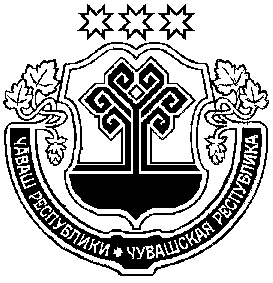 Собрание депутатовЧебоксарского муниципального округаЧувашской Республики